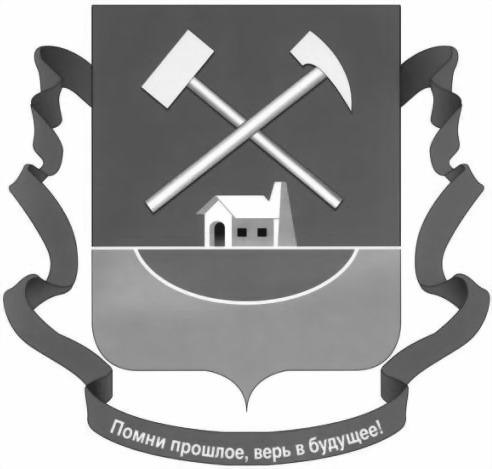 Муниципальное образование город Гай Оренбургской областиА Д М И Н И С Т Р А Ц И Я   Г О Р О Д А   Г А ЯПОСТАНОВЛЕНИЕ28.07.2016                                      г. Гай                                              №  1141-пАО внесении изменений в постановление администрации города Гая от 12.11.2015 № 1314-пА «Об утверждении муниципальной программы «Экономическое развитие Гайского городского округа на 2016-2020 годы»(в редакции от 29.04.2016 № 651-пА)В соответствии со статьей 179 Бюджетного кодекса Российской Федерации, постановлением администрации города Гая от 23.07.2015 года № 737-пА «Об утверждении порядка разработки, реализации и оценки эффективности муниципальных программ муниципального образования Гайский городской округ Оренбургской области», на основании Устава муниципального образования Гайский городской округ Оренбургской области   постановляет:1. Внести в постановление администрации города Гая от 12.11.2015          № 1314-пА «Об утверждении муниципальной программы «Экономическое развитие Гайского городского округа на 2016-2020 годы» (далее – программа) следующие изменения:1.1. В паспорте программы:1.1.1. графу «Целевые индикаторы и показатели программы» изложить в новой редакции:1.1.2. в графе «Объемы бюджетных ассигнований программы» слова 5349,582 тыс.рублей» заменить словами «5699,582 тыс.рублей», слова «695,646 тыс.рублей» заменить словами «1045,646 тыс.рублей».1.1.3. в абзаце 1 раздела 5 «Ресурсное обеспечение реализации Программы» слова «5349,582 тыс.рублей» заменить словами «5699,582 тыс.рублей», слова 695,646 тыс.рублей» заменить словами «1045,646 тыс.рублей».1.2. В приложении № 2 к программе  в абзаце 5 раздела 2 «Приоритеты политики органов местного самоуправления в сфере реализации Подпрограммы II слова «10 субъектами»  заменить словами «8 субъектами».1.3. В приложении № 4 к программе в паспорте подпрограммы IV «Развитие транспортной системы муниципального образования Гайский городской округ»:1.3.1. в графе «Задачи Программы» слова «приобретение автобуса марки ПАЗ» заменить словами «обновление  автомобильного пассажирского транспорта, в том числе приобретение автобусов, оборудованных для перевозки маломобильных групп населения»;1.3.2. графу   «Целевые индикаторы и  показатели подпрограммы» дополнить абзацем следующего содержания: «доля парка подвижного состава автомобильного транспорта общего пользования (автобусов), оборудованного для перевозки маломобильных групп населения, в парке этого подвижного состава»;1.3.3. в графе «Объемы бюджетных ассигнований подпрограммы» слова  «3372,00 тыс.руб» заменить на слова «3722 тыс.руб», слова  «264,0 тыс.руб» заменить на «614,0 тыс.руб».1.3.4. в разделе 2 «Приоритеты политики органов местного самоуправления Гайского городского округа в сфере реализации Подпрограммы IV» слова «приобретение автобуса марки ПАЗ» заменить словами «обновление  автомобильного пассажирского транспорта, в том числе приобретение автобусов, оборудованных для перевозки маломобильных групп населения».1.3.5. В разделе 3 «Перечень и характеристика основных мероприятий Подпрограммы  IV» основное мероприятие 4.3. дополнить мероприятием 4.3.3 «Приобретение автобусов, оборудованных для перевозки маломобильных групп населения»,  слова «3372,0 тыс.руб» заменить словами «3722 тыс.руб».1.4. В приложении № 5 к программе в таблице «Сведения о показателях (индикаторах) муниципальной программы «Экономическое развитие Гайского городского  округа  на 2016-2020 годы» и их значениях»:1.4.1.  в строке 2.5. в графах «2015», «2016» цифру «2» исключить;1.4.2.  дополнить  строками:1.5. В приложении № 6 к программе  в таблице «Перечень основных мероприятий муниципальной программы «Экономическое развитие Гайского городского округа» на 2016-2020 годы:1.5.1. в строке 2.2. в графе «Срок начала реализации» слова «2016 год» заменить словами «2017 год».1.5.2. строку 4.3. изложить в новой редакции:1.6. В приложении № 7 к программе в таблице  «Ресурсное обеспечение реализации муниципальной программы «Экономическое развитие Гайского городского округа на 2016-2020 годы»:1.6.1. в строке 1 слова «2741,046» заменить словами «3091,046»;1.6.2. дополнить строкой:2. Разместить настоящее постановление на официальном сайте администрации города Гая.3. Контроль за исполнением настоящего постановления возложить на заместителя главы администрации по экономической, промышленной политике и транспорту Агашкову С.В. Постановление вступает в силу после его обнародования.Глава Гайского городского округа			     		             О.Ю. ПапунинЦелевые индикаторы и показатели программы- объем инвестиций в основной капитал; - прирост количества малых предприятий, действующих на территории городского округа;- увеличение оборота розничной торговли;- сохранение количества перевезенных пассажиров на уровне 2015 года;- пробег пассажирского транспорта на пригородных маршрутах; - количество приобретенных автобусов;- приобретение автобусов, оборудованных для перевозки маломобильных групп населения.4.7.Приобретение автобусов, оборудованных для перевозки маломобильных групп населенияшт.0010004.8.Доля парка подвижного состава автомобильного транспорта общего пользования (автобусов), оборудованного для перевозки маломобильных групп населения, в парке этого подвижного составапроцентов0015,10004.3Обновление автомобильного пассажирского транспорта, установка на муниципальный пассажирский транспорт спутниковой навигационной системы  ГЛОНАСС/GPS, приобретение  автобусов, оборудованных для перевозки маломобильных групп населенияОтдел экономики администрации города Гая2017 годПриобретение автобуса  для осуществления пассажирских перевозок,  возможность контроля за перевозчиками посредством получения информации о местонахождении объекта, доступность транспорта для маломобильных групп населенияФизический износ муниципальных автобусов, на которых осуществляются пассажирские перевозки4.4-4,5, 4,7-4,84.4.Приобретение автобусов, оборудованных для перевозки маломобильных групп населенияМестный бюджет (уровень софинансирования расходных обязательств  не  менее 5%)Областной бюджет (уровень софинансирования расходных обязательств  не  более 95%)411040805403603400350,0000